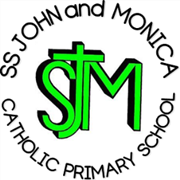 Progression of Skills in: ComputingSkillsReceptionYear 1Year 2Digital LiteracyDigital LiteracyDigital LiteracyDigital LiteracyRecognising that a range of technology is used for different purposes. Learning to log in and log out.Logging in and out and saving work on their own account. When using the internet to search for images, learning what to do if they come across something online that worries them or makes them feel uncomfortable. Understanding how to interact safely with others online. Recognising how actions on the internet can affect others. Recognising what a digital footprint is and how to be careful about what we post.Learning how to create a strong password.Understanding how to stay safe when talking to people online and what to do if they see or hear something online that makes them feel upset or uncomfortable.Identifying whether information is safe or unsafe to be shared online.Learning to be respectful of others when sharing online and ask for their permission before sharing content.Learning strategies for checking if something they read online is true.Computer ScienceComputer ScienceComputer ScienceComputer ScienceHardwareLearning how to operate an iPad camera to take photographs of meaningful creations or moments.Learning how to explore and tinker with hardware to developfamiliarity and introduce relevant vocabulary.Recognising and identifying familiar letters and numbers on akeyboard.Developing basic mouse skills such as moving and clicking.Learning how to operate an iPad camera or tablet to take photos and videos.Learning how to explore and tinker with hardware to find out how it works.Recognising that some devices are input devices and others are output devices.Learning where keys are located on the keyboard.Understanding what a computer is and that it’s made up of different components.Recognising that buttons cause effects and that technology follows instructions.Learning how we know that technology is doing what we want it to do via its output.Using greater control when taking photos with cameras, tablets or computers.Developing confidence with the keyboard and the basics of touch typing.Networks and Data RepresentationN/AN/AN/AComputational ThinkingUsing logical reasoning to understand simple instructions andpredict the outcome.Learning that decomposition means breaking a problem down into smaller parts.Using decomposition to solve unplugged challenges.Using logical reasoning to predict the behaviour of simple programs.Developing the skills associated with sequencing in unplugged activities.Following a basic set of instructions.Assembling instructions into a simple algorithm.Articulating what decomposition is.Decomposing a game to predict the algorithms used to createit.Learning that there are different levels of abstraction.Explaining what an algorithm is.Following an algorithm.Creating a clear and precise algorithm.Learning that programs execute by following preciseinstructions.Incorporating loops within algorithms.ProgrammingFollowing instructions as part of practical activities andgames.Learning to give simple instructions.Experimenting with programming andlearning how to give simple commands.Learning to debug instructions, with the help of an adult, when things go wrong.Creating programmes to follow a planned route.Learning to debug instructions when things go wrong.Using programming language for explaining how simple programmes work.Learning to debug an algorithm in an unplugged scenario.Using logical thinking to explore software, predicting, testing and explaining what it does.Using an algorithm to write a basic computer program.Using loop blocks when programming to repeat an instruction more than once.Information TechnologyInformation TechnologyInformation TechnologyInformation TechnologyUsing SoftwareUsing a simple online paint tool to create digital art.Using a basic range of tools within graphic editing software. Taking and editing photographs. Developing control of the mouse through dragging, clicking and resizing of images to create different effects. Developing understanding of different software tools.Developing word processing skills, including altering text, copying and pasting and using keyboard shortcuts.Using word processing software to type and reformat text.Using software (and unplugged means) to create story animations.Creating and labelling images.Using email and internet searchesN/ARecognising devices that are connected to the internet.Searching and downloading images from the internet safely.Understanding that we are connected to others when using the internet.Searching for appropriate images to use in a document.Understanding what online information is.Using DataRepresenting data through sorting and categorising objects in unplugged scenarios.Representing data through physical pictograms.Exploring branch databases through physical games.Understanding that technology can be used to represent data in different ways: pictograms, tables, pie charts, bar charts, block graphs etc.Using representations to answer questions about data.Using software to explore and create pictograms and branching databases.Collecting and inputting data into a spreadsheet.Interpreting data from a spreadsheet.Wider use of technologyN/ARecognising common uses of information technology, including beyond school.Understanding some of the ways we can use the internet. Learning how computers are used in the wider world.SkillsYear 3Year 4Year 5Year 6Digital LiteracyDigital LiteracyDigital LiteracyDigital LiteracyDigital LiteracyRecognising that different information is shared online including facts, beliefs and opinions.Learning how to identify reliable information when searching online.Learning how to stay safe on social media.Considering the impact technology can have on mood.Learning about cyberbullying.Learning that not all emails are genuine, recognising when an email might be fake and what to do about it.Recognising that information on the internet might not be true or correct and that some sources are more trustworthy than others.Learning to make judgements about the accuracy of online searches.Identifying forms of advertising online.Recognising what appropriate behaviour is when collaborating with others online.Reflecting on the positives and negatives of time spent online.Identifying respectful and disrespectful online behaviour.Identifying possible dangers online and learning how to stay safe.Evaluating the pros and cons of online communication.Recognising that information on the internet might not be true or correct and learning ways of checking validity.Learning what to do if they experience bullying online.Learning to use an online community safely.Learning about the positive and negative impacts of sharing online.Learning strategies to create a positive online reputation.Understanding the importance of secure passwords and how to create them.Learning strategies to capture evidence of online bullying in order to seek help.Using search engines safely and effectively.Recognising that updated software can help to prevent data corruption and hacking.Computer ScienceComputer ScienceComputer ScienceComputer ScienceComputer ScienceHardwareUnderstanding what the differentcomponents of a computer do and how they work together.Drawing comparisons across different types of computers.Learning about the purpose of routers.Understanding what the differentcomponents of a computer do and how they work together.Drawing comparisons across different types of computers.Learning about the purpose of routers.Learning that external devices can be programmed by a separate computer.Learning the difference between ROM and RAM.Recognising how the size of RAM affects the processing of data.Understanding the fetch, decode, execute cycle.Learning about the history ofcomputers and how they have evolved over time.Using the understanding of historic computers to design a computer of the future.Understanding and identifying barcodes, QR codes and RFID.Identifying devices and applications that can scan or read barcodes, QR codes and RFID.Understanding how corruption can happen within data during transfer (for example whendownloading, installing, copying and updatingfiles).Networks and Data RepresentationUnderstanding the role of the keycomponents of a network.Identifying the key components within a network, including whether they are wired or wireless.Understanding that websites and videos are files that are shared from one computer to another.Learning about the role of packets.Understanding how networks work and their purpose.Recognising links between networks and the internet.Learning how data is transferred.Understanding that computer networks provide multiple services, such as the World Wide Web, and opportunities for communication and collaboration.Learning the vocabulary associated with data: data and transmit.Learning how the data for digital images can be compressed.Recognising that computers transfer data in binary and understanding simple binary addition.Relating binary signals (Boolean) to the simple character-based language, ASCII.Learning that messages can be sent by binary code, reading binary up to eight characters and carrying out binary calculations.Understanding how bit patternsrepresent images as pixels.Understanding that computer networks provide multiple services.Computational ThinkingUsing decomposition to explain the parts of a laptop computer.Using decomposition to explore the code behind an animation.Using repetition in programs.Using logical reasoning to explain how simple algorithms work.Explaining the purpose of an algorithm.Forming algorithms independently.Using decomposition to solve a problem by finding out what code was used.Using decomposition to understand the purpose of a script of code.Identifying patterns through unplugged activities.Using past experiences to help solve new problems.Using abstraction to identify the important parts when completing both plugged and unplugged activities.Decomposing animations into a series of images.Decomposing a program without support.Decomposing a story to be able to plan a program to tell a story.Predicting how software will work based on previous experience.Writing more complex algorithms for a purpose.Decomposing a program into an algorithm.Using past experiences to help solve new problems.Writing increasingly complex algorithms for a purpose.ProgrammingUsing logical thinking to explore more complex software; predicting, testing andexplaining what it does.Incorporating loops to make code more efficient.Continuing existing code.Making reasonable suggestions for how to debug their own and others' code.Creating algorithms for a specific purpose.Coding a simple game.Using abstraction and pattern recognition to modify code.Incorporating variables to make code more efficient.Programming an animation.Iterating and developing their programming as they work.Confidently using loops in their programming.Using a more systematic approach to debugging code, justifying what is wrong and how it can be corrected.Writing code to create a desired effect.Using a range of programming commands.Using repetition within a program.Amending code within a live scenario.Debugging quickly and effectively to make a program more efficient.Remixing existing code to explore a problem.Using and adapting nested loops.Programming using the language Python.Changing a program to personalise it.Evaluating code to understand its purpose.Predicting code and adapting it to a chosen purpose.Information TechnologyInformation TechnologyInformation TechnologyInformation TechnologyInformation TechnologyUsing SoftwareTaking photographs and recording video to tell a story.Using software to edit and enhance their video adding music, sounds and text on screen with transitions.Building a web page and creatingcontent for it.Designing and creating a webpage for a given purpose.Use online software for documents,presentations, forms and spreadsheets.Using software to work collaboratively with othersUsing logical thinking to explore software more independently, making predictions based on their previous experience.Using software programme SonicPi/Scratch to create music.Using the video editing software toanimate.Identify ways to improve and editprograms, videos, images etc.Independently learning how to use 3D design software package TinkerCAD.Using logical thinking to explore software independently, iterating ideas and testing continuously.Using search and word processing skills to create apresentation.Creating and editing sound recordings for a specific purpose.Creating and editing videos, adding multiple elements: music,voiceover, sound, text and transitions.Using design software TinkerCAD to design a product.Creating a website with embedded links and multiple pagesUsing email and internet searchesLearning to log in and out of an email account.Writing an email including a subject, ‘to’ and ‘from.’Sending an email with an attachment.Replying to an email.Understanding why some results come before others when searching.Using keywords to effectively searchfor information on the internet.Understanding that information found by searching the internet is not all grounded in fact.Searching the internet for data.Developing searching skills to help find relevant information on the internet.Learning how to use search engineseffectively to find information, focusing on keyword searches and evaluating search returns.Understanding how search engines work.Using DataUnderstanding the vocabulary to do with databases: field, record, data.Learning about the pros and cons of digital versus paper databases.Sorting and filtering databases to easily retrieve information.Creating and interpreting charts and graphs to understand data.Recording data in a spreadsheetindependently.Sorting data in a spreadsheet tocompare using the ‘sort by…’ option.Designing a device which gathers and records sensor data.Understanding how data is collected in remote or dangerous places.Understanding how data might be used to tell us about a location.Understanding how barcodes, QR codes and RFID work.Gathering and analysing data in real time.Creating formulas and sorting data within spreadsheets.Wider use of technologyUnderstanding the purpose of emails.Recognising how social media platforms are used to interact.Understanding that software can beused collaboratively online to work as a team.Learn about different forms ofcommunication that have developed with the use of technology.Learning about the Internet of Things and how it has led to ‘big data’.Learning how ’big data’ can be used to solve a problem orimprove efficiency.